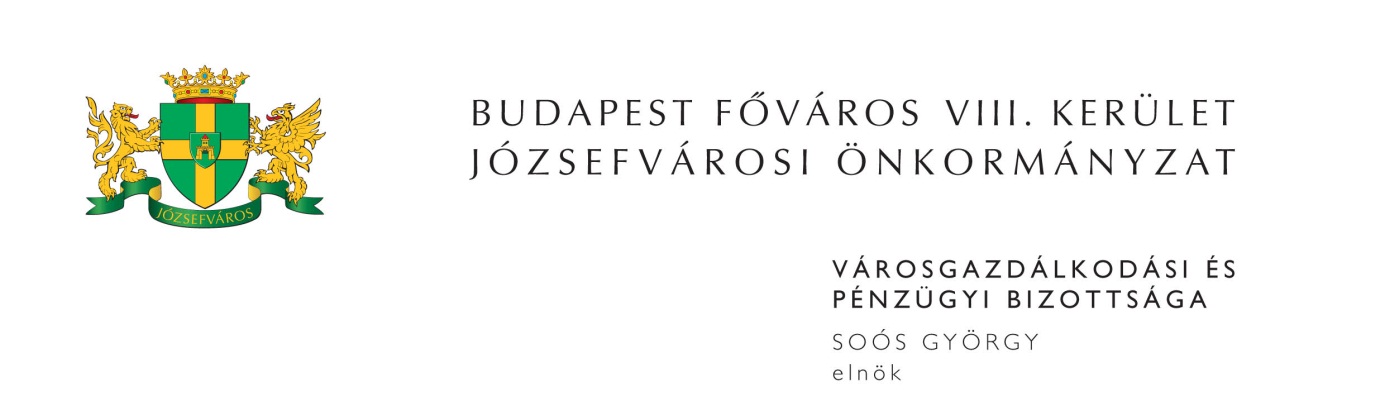 M E G H Í V ÓBudapest Józsefvárosi Önkormányzat Városgazdálkodási és Pénzügyi Bizottsága2016. évi 27. rendes ülését2016. augusztus 29-én (hétfő) 1300 órárahívom össze.A Városgazdálkodási és Pénzügyi Bizottság ülését a Józsefvárosi Polgármesteri HivatalIII. 300-as termében (Budapest VIII., Baross u. 63-67.) tartja.Napirend1. Gazdálkodási ÜgyosztályElőterjesztő: dr. Galambos Eszter - ügyosztályvezető(írásbeli előterjesztés)Javaslat közterület-használati kérelmek elbírálására Tulajdonosi hozzájárulás a Budapest VIII. kerület, Bókay János utca 45. számú ingatlanra leágazó gázelosztóvezeték építéséhez Tulajdonosi hozzájárulás a Budapest VIII. kerület, Leonardo da Vinci utca 40. számú ingatlanra leágazó gázelosztóvezeték építéséhez Tulajdonosi hozzájárulás Budapest VIII. kerület Práter utca 53. szám alatti ingatlan víz- és csatorna bekötéséhez Tulajdonosi hozzájárulás a Budapest VIII. kerület, Asztalos Sándor úton meglévő vízvezetékre DMA akna építéséhez Tulajdonosi hozzájárulás Budapest VIII. kerület, Kiss József utca és II. János Pál pápa tér között 10 kV-os földkábel rekonstrukcióhoz Tulajdonosi hozzájárulás a Budapest VIII. kerület, Homok utca 5. számú ingatlan kapubehajtó létesítéséhez 2. Józsefvárosi Gazdálkodási Központ Zrt.Előterjesztő: Farkas Örs - vagyongazdálkodási igazgató(írásbeli előterjesztés)Lakás elidegenítésével kapcsolatos vételár és eladási ajánlat jóváhagyása (Budapest VIII. kerület, Auróra u. ……………………….) …………………. magánszemély bérbevételi kérelme a Budapest VIII. kerület, Koszorú u. 23. szám alatti üres, önkormányzati tulajdonú, nem lakás céljára szolgáló helyiség vonatkozásában A Red Loft Invest Kft. bérbevételi kérelme a Budapest VIII. kerület, Nap u. 10. szám alatti üres, önkormányzati tulajdonú, nem lakás céljára szolgáló helyiségre Az Ahmed & Anita 2010 Kft. bérbevételi kérelme a Budapest VIII. kerület, Népszínház u. 49. szám alatti üres, önkormányzati tulajdonú, nem lakás céljára szolgáló helyiség bérbeadása vonatkozásában ………………… magánszemély bérbevételi kérelme a Budapest VIII. kerület, Vajdahunyad u. 23. szám alatti üres, önkormányzati tulajdonú gépkocsi beálló helyre Javaslat a Budapest VIII. kerület, Rigó u. 4. szám alatti épület gázcsatlakozó vezeték cseréjére Javaslat a Budapest VIII. kerület, Illés u. 36. szám alatti üres, önkormányzati tulajdonú, nem lakás céljára szolgáló helyiség nyilvános pályázat útján történő bérbeadására Lakás elidegenítésével kapcsolatos vételár és eladási ajánlat jóváhagyása (Budapest VIII. kerület, József körút ……………………..) Javaslat a Budapest Józsefvárosi Önkormányzat tulajdonában álló, Bérkocsis u. 32. szám alatt található telek értékesítésének tárgyában kiírt pályázat érvénytelenségének és eredménytelenségének megállapítására (PÓTKÉZBESÍTÉS)3. Egyéb előterjesztések(írásbeli előterjesztés)Javaslat Corvin Sétány közmű és közterület program megvalósításával kapcsolatos döntésekre (PÓTKÉZBESÍTÉS)Előterjesztő: dr. Galambos Eszter - a Gazdálkodási Ügyosztály vezetője 4. Zárt ülés keretében tárgyalandó előterjesztések(írásbeli előterjesztés)A Budapest VIII. kerület, Rákóczi út ……………………. számú ingatlanra vonatkozó elővásárlási jogról való lemondás Előterjesztő: dr. Galambos Eszter - a Gazdálkodási Ügyosztály vezetőjeMegjelenésére feltétlenül számítok. Amennyiben az ülésen nem tud részt venni, kérem, azt írásban (levélben, elektronikus levélben) jelezni szíveskedjen Soós György bizottsági elnöknek legkésőbb 2016. augusztus 29-én az ülés kezdetéig. Budapest, 2016. augusztus 24.	Soós György s.k.	elnök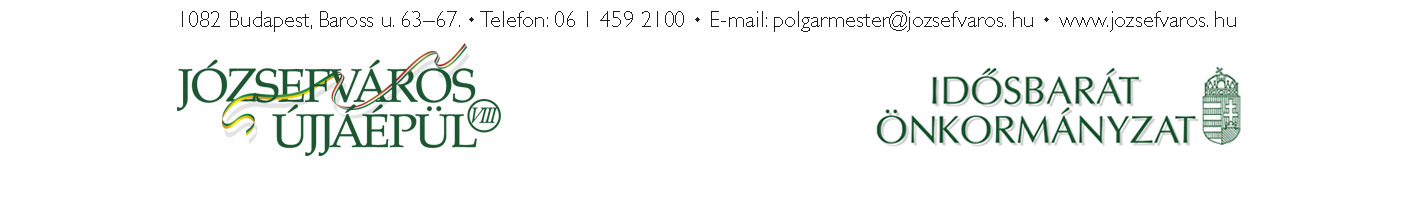 3